Anmeldeformular zur Konferenz	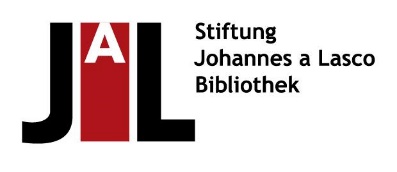 KONFESSION und KUNST
Frühneuzeitliche ästhetische Kulturen im interkonfessionellen Vergleich06. – 08. Oktober 2022Voraussetzung für die Teilnahme an der Tagung ist die Rücksendung des Anmeldeformulars.per E-Mail:	lasco@jalb.deper Post:	Johannes a Lasco Bibliothek
		Kirchstraße 22
		26721 EmdenTagungsort:	Johannes a Lasco Bibliothek, Kirchstraße 22, 26721 EmdenFragen zur Anmeldung: Ewa Emery, emery@jalb.deDatum:		Unterschrift:		____________________________________________
	Name / Vorname:Straße / PLZ / Ort:Land:E-Mail:Telefon: